Datum zadání:		pondělí, 8. června 2020Ročník:			5. 				třída:	5. AVyučující:			Bc. Irena Trmalová	Předmět:   			PřírodovědaPříprava číslo:		21, 22	Termín odevzdání:		neděle, 14. června 2020Poznámka vyučujícího:	Zápis do sešitu (možno i vytisknout a nalepit) Pokračujeme v tématu: Člověk a technika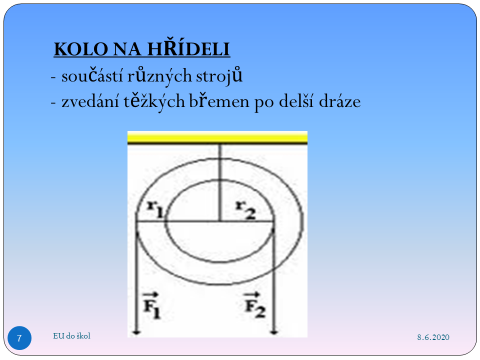 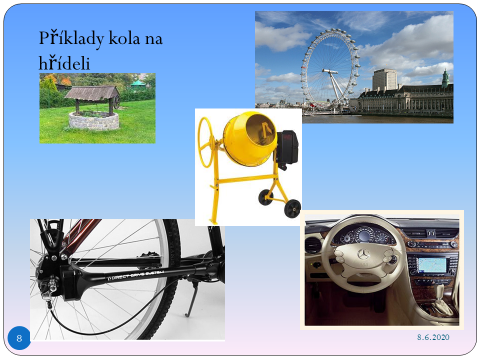 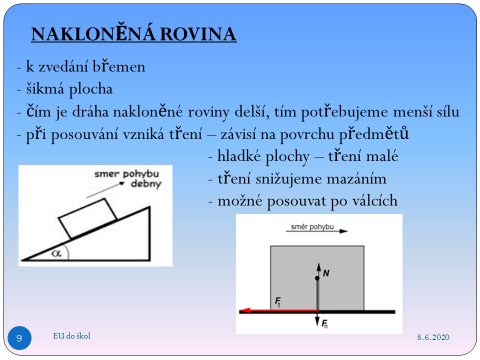 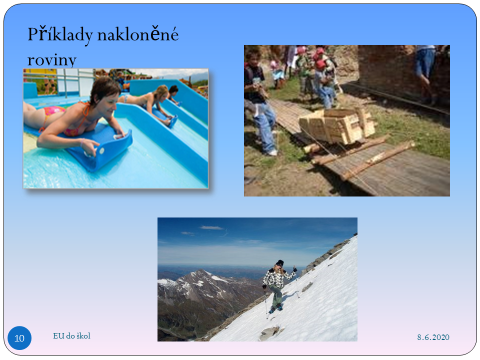 